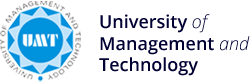 Department of Mechanical EngineeringSchool of EngineeringCourse OutlineCourse code: ME-121L 				Course Title: Applied Mechanics (LAB)Learning ObjectivesThis course aims to introduce the basic principles of Applied Mechanics to Electrical Engineering students. Students will be able to get in depth knowledge of all practical demonstrations related to Applied Mechanics Principles. Learning Methodology Lab demonstrations, Practical performance and manual.Grade Evaluation CriteriaApplied Mechanics Lab   ME-121L                                                        Spring 2016List of ExperimentsProgram BSEECredit Hours1DurationOne SemesterPrerequisitesNoneRecourse PersonsEngr. Aziz SarwarEngr. Muhammad YasirContactaziz.sarwar@umt.edu.pkmuhammad.yasir@umt.edu.pkComponentsMarksViva, quizzes and Manual Evaluation40Final Viva60Total100Sr #Experiments1Introduction to Engineering Mechanics and Draw the Layout of Engineering mechanics  Lab2To Determine the Forces in the Members of a Simple Tie and Jib Crane apparatus.3To Find the Center of Gravity of Various Shapes Using Plumb Line Method4To Determine Tension in Various Points of a Hanging Rope Loaded At Different Points5To Verify Principal of Moments.6To Determine the Forces in the Members of Roof Truss.7To determine the radius of gyration of a  Rolling Disc on an Inclined Plane8To Verify the Law of Conservation of Energy of a Rolling Disc on an Inclined Plane9To Determine the Coefficient of Friction considering various Contacting Surfaces.10.To perform absolute motion analysis from slider crank mechanism, slotted link  mechanism and quick return mechanism and  plot displacement ,velocity and acceleration diagram of slotted link mechanism ...11To verify the polygon law of forces for a system in equilibrium, both analytically and graphically.12Determine the position and velocity of particles undergoing absolute dependant motion